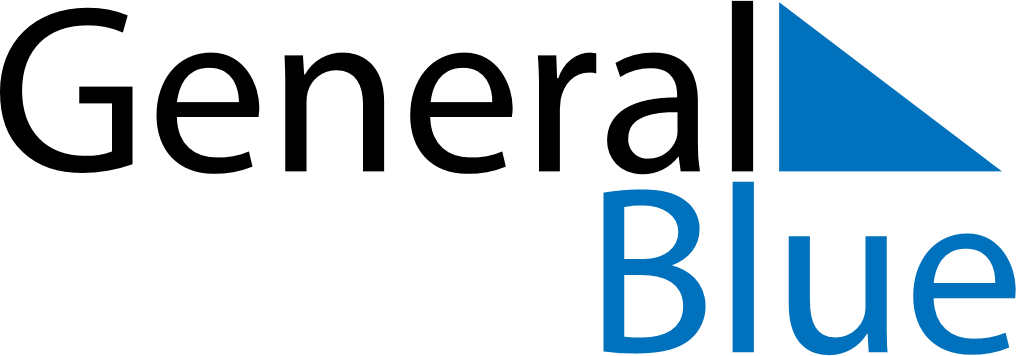 May 2027May 2027May 2027May 2027May 2027May 2027GreenlandGreenlandGreenlandGreenlandGreenlandGreenlandSundayMondayTuesdayWednesdayThursdayFridaySaturday12345678Ascension Day910111213141516171819202122PentecostWhit Monday232425262728293031NOTES